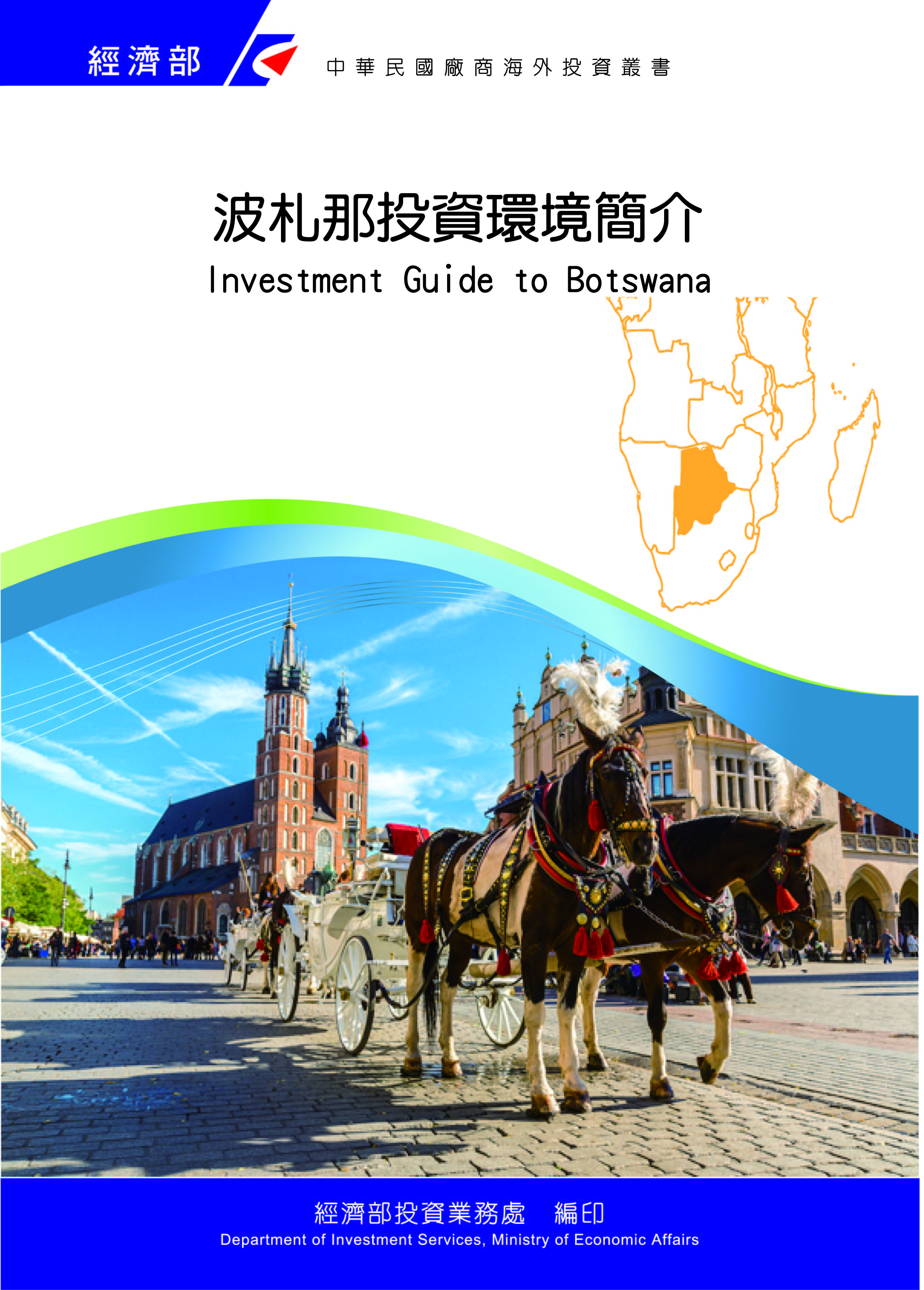 目　錄第壹章　自然人文環境	1第貳章　經濟環境	3第參章　外商在當地經營現況及投資機會	11第肆章　投資法規及程序	13第伍章　租稅及金融制度	17第陸章　基礎建設及成本	19第柒章　勞工	21第捌章　簽證、居留及移民	23第玖章　結論	25附錄一　我國在當地駐外單位及臺（華）商團體	27附錄二　當地重要投資相關機構	28附錄三　當地外人投資統計	29附錄四　我國廠商對當地國投資統計	30附錄五　參考資料	31波札那基本資料表第壹章　自然人文環境一、自然環境波札那共和國位於南部非洲心臟地帶，係一內陸國，東南部及南部毗連南非，東北鄰辛巴威，西部與北部與那米比亞接壤。波札那總面積58萬1,730平方公里，是世界上第49大國家，面積比美國德州略小。依據2017年最新人口統計資料，波國總人口約為224萬人（其中茨瓦納族人占79%、卡朗加人占11%、巴薩爾瓦人約3%、其他包括卡拉哈迪人及白人約7%）。波札那地勢大致平坦，擁有高原、草原、沙漠、丘陵等自然景觀；氣候溫和乾燥，年平均溫度約，年降雨量約。二、人文及社會環境（一）首府嘉伯隆里（Gaborone），人口約23萬。（二）種族以茨瓦納人（Tswana）為主，全國共有8個主要部落。（三）語言官方語言為英語，通用語言為茨瓦納語和英語。（四）宗教多數居民信奉基督教和天主教，農村地區部分居民信奉傳統宗教。（五）對外商態度外資可擁有100%股份，但鼓勵與本土企業Joint Venture。三、政治環境波札那於正式宣布獨立。波國獨立後實行民主政治，積極的社會政策與豐富礦藏（鑽石礦占該國輸出利潤8成）使波國擁有非洲大部分地區難得一見的開發水準。波國擁有良好的金融管理紀錄，並在2004年被國際透明組織列為全非洲最不腐敗的國家。除此之外，由於該國積極與國際社會合作，在國內建立大面積國家公園保護野生動物，使該國觀光業逐漸興盛。總統為全國最高行政首長，並為國防軍統帥。另設副總統及內閣，皆由總統任命組成內閣，內閣對國會負責。國會為一院制，國民議會（National Assembly）共65席，其中57席由人民直選，6席由總統指派，另2席則由總統及檢察總長擔任，另酋長議會（House of Chiefs）具諮詢地位，共35席。在洛巴集（Lobatse）設一高等法院，以首席大法官掌理全國司法審理工作。在每一行政區設有地方法院，另設一上訴法院。波國為多黨制國家，主要政黨包括波札那民主黨（Botswana Democratic Party, BDP）、波札那民族陣線（Botswana National Front, BNF）、波札那國會黨（Botswana Congress Party, BCP）、波札那人民黨（Botswana People's Party, BPP）及波札那同盟運動（Botswana Alliance Movement, BAM）等。波札那民主黨自波國1966年獨立以來執政迄今，Ian Khama自2008年4月接替Festus Mogae擔任總統，並於2009年及2014年兩度連任。現任總統馬西西（Mokgweetsi Masisi）於2018年4月1日就職，波札那政權順利轉移。第貳章　經濟環境一、經濟概況國內生產毛額（GDP）：US$173.8億（2017）。平均每人GDP：US$ 8,634（2018）。經濟成長率：4.5%（2018）。消費者物價指數上漲率：3.3%（2019.03）。失業率：18%（2017）。外匯準備：US$74.91億（2017）。央行重貼現率：5%（2019.04）。幣值與匯率：單位：Pula（BWP）　　　　　　US$1＝10.7161 Pula（2019.04.24）。進出口貿易值：進口US$50.05億（2017）。　　　　　　　出口US$59.34億（2017）。二、天然資源波札那自1966年獨立以來向為全球高經濟成長國家之一，但其經濟發展過於倚賴單一鑽石產業，其鑽石產值達全部GDP的三分之一，並達出口總值的60%；然自2008年全球金融危機發生後，各國對鑽石需求減少，導致波札那經濟開始呈現負成長，工業部門萎縮近30%，儘管2010年經濟開始復甦，但其GDP成長趨緩，因此波札那政府採行各項財政改革並獎勵投資，以刺激其經濟成長；波國政府並與國際鑽石公司De Beers於2012年簽署為期10年的協議，要求該公司將其總部從倫敦遷往波札那首都嘉伯隆里，以藉此發展該國鑽石除開採外之如切割、設計、及銷售等業。由於太過依賴鑽石開採業，以致以往對其他產業欠缺投資及培育發展，故波國除牛肉及部分農產品可自足外，所有其他民生及工業用品均倚賴進口，故其人口雖僅200多萬人，但失業率高達18%。目前波國鼓勵外人前往投資，其原因除分散對鑽石開採業之依賴外，亦盼發展自有民生工業以替代進口。波札那除以出產鑽石聞名外，另有多項礦產儲藏豐富，尤其是煤礦，蘊藏量占全球60%，但目前開採及利用率低。該國地廣人稀，土地資源豐富，具農業發展潛力，波國出口產品第1大項為鑽石，第2大項即為牛肉，波國牛肉品質優良，並已大量供應歐洲國家多年，甚獲歐洲各國好評。三、產業概況（一）皮革業波札那全國飼養牛隻總數介於250萬至330萬頭之間，因此擁有非常豐富之動物皮革製品原物料，可用作代工生產汽車座椅及消費品等。目前波國生產皮革製品之製造業者多仍為小型企業，絕大部分之皮革原物料都外銷出口，因此波國盼能吸引外人至波國投資設廠，在波國當地製造生產皮革相關產品，以提高波國皮革產業之附加價值。由於波國地理位置接近南非，較歐、亞及北美地區競爭者具有更接近南非市場及運送時間較短之優勢，南非汽車產業2013年平均生產55萬汽車，並預估在2020年前可以增加至120萬輛，縫製皮革座椅及零件產品且為南非前10大進口汽車零配件，因此波國皮革產業具有廣大之商機。（二）汽車及零配件產業波札那為南部非洲國家中經濟發展較佳且生活水準相對較高之國家，其汽車市場亦正逐步穩健發展中。據統計，2015年波國平均每1,000人中擁有206輛汽車，遠高於非洲地區平均每1,000人中僅擁有43輛汽車之比率。該產業之主要投資商機包括：供應汽車零組件至南非汽車產業、供應農業及礦業所需大型機動車輛之替代零配件，以及提供多元化之私人及商用車輛售後服務等。由於波國為南部非洲關稅同盟（SACU）之一員，該國出口產品至南部非洲地區市場享有免關稅之優惠待遇。此外，波國勞資關係和睦，不允許罷工，頗適合製造業前往投資設廠，以及基於波國鄰近南非之地緣優勢，其汽車零配件產品可迅速銷往南非汽車製造業者進行組裝生產，與南非汽車工業供應鏈進行整合。（三）貨櫃、運輸及物流產業依據世界經濟論壇（World Economic Forum），波札那在非洲內陸國家中擁有最佳之基礎設施建設，其適合經營物流產業之環境在非洲地區排名第3位。波國公路、鐵路及空運等運輸體系堪稱完備，並建有對外連接納米比亞、南非及辛巴威等國重要港口之路運體系，可發展成為轉運中心（Transport Hub），成立配銷中心、包裝處理或發貨中心等，提供波國製造業、煤及鐵等礦藏之運送，以及為農業、園藝、醫療及藥品等提供冷鍊物流運輸服務。此外，該國觀光旅遊業興盛，亦有助於與物流產業形成綜效，共同發展。（四）金融服務業波札那金融穩定，金融服務業頗為自由開放，惟利率水準仍高，自2018年4月波札那First National Bank基本放款利率（Prime Rate）約為6.5%。境內之商業銀行金融機構主要包括：ABN AMRO BANK、Bank of Baroda、Bank of India、Barclays Bank of Botswana、Capital Bank、First National Bank及Standard Chartered Bank等。由於波札那擁有受過良好教育之勞動力人口，人民識字率約達83%，且一般民眾普遍通曉英語，並能夠流利地讀與寫，因此未來隨著波國受教育中產階級之興起，對金融業傳統存款、信貸、保險、投資理財及稅務規畫等各式金融工具及商品之需求亦將越來越大，提供波國金融業發展之重要投資商機。四、政府之重要經濟措施及經濟展望（一）財政政策波札那財政政策係以確保總體經濟穩定為目標，政府厲行財政支出不超過GDP之40%，2017年度總支出約占GDP之36%。近年來波國政府大力撙節開支，擴大稅基，削減不必要之政府支出浪費，以及進行國營事業民營化及國營企業合併等政策，2017年波國預算赤字約占GDP之2.8%，波國財政尚稱穩健。2016年波國財政與發展計畫部長向國會提交之第11期國家發展計畫，採取經濟多元化政策，並以發展旅遊業為首要。在採礦業做為波國經濟支柱產業而陷入衰退之際，酒店業及餐飲業將成為波國經濟成長之主要推動來源。（二）貨幣政策波國貨幣政策以達成物價穩定為目標，力求將通貨膨脹率維持在3%至6%之目標區間，並維持金融安定。2017年12月通貨膨脹率為3.2%，由於通膨壓力趨緩，波國中央銀行於2017年10月開始採取降低利率政策，降低利率50個基點，至2019年4月央行附買回現率維持為5%，民間部門信用大幅成長擴張，銀行體系房地產擔保放款增加，並促使波國持續穩健經濟。（三）對外洽簽經貿協定由於波札那為一內陸國，且國內市場狹小，因此政府長期以來致力推動雙邊及區域經濟整合政策，以刺激波國經濟成長。波國目前為南部非洲關稅同盟（SACU）會員，SACU正與印度與中國大陸洽簽優惠貿易協定（PTA）、南部非洲發展共同體（SADC）會員、與歐盟簽署歐洲經濟夥伴協議（EPA）、與南方市場（SACU-Mercosur）簽署優惠貿易協定（PTA）、為南部非洲發展共同體（SADC）-東非共同體（EAC）-東部和南部非洲共同市場（COMESA）三邊自由貿易協定（TFTA）會員等，並適用美國非洲成長暨機會法（AGOA）。另外，為極力發展與南部非洲地區國家之貿易及交通運輸體系，波國已經建立對外連接納米比亞、南非及辛巴威等國重要港口之路運公路體系，波國一般道路及基礎建設尚稱完備。（四）經濟展望由於波國政治相當穩定，總統大選每5年一次，現任總統馬西西（Mokgweetsi Masisi）於2018年4月就職，波國政權順利轉移，再加上波國政府經濟政策與措施得當，皆有利於波國經濟之發展與成長。波國2018年經濟成長率為4.5%，主要經濟成長來源為貿易、觀光、金融及政府部門等。目前由於全球工業生產下滑及美中貿易摩擦，預期非洲漠南地區經濟需要較長時間方能復甦。波國央行預期本（2019）年經濟成長率為4.2%，明（2020）年經濟成長率為4.8%。五、市場環境波札那（Botswana）乃南部非洲國家中經濟發展較佳且生活素質較高之國家，土地面積達581,730平方公里，人口224萬人；該國以鑽石、畜牧、觀光及金融服務為產業支柱，並於近年創造大量外匯收入，平均國民所得達8,634美元。由於波國長期以來太過依賴鑽石開採業，以致對其他產業欠缺投資及培育發展，故波國除牛肉及部分農產品可自足外，所有其他民生及工業用品均倚賴進口，故其人口雖僅200多萬人，但失業率高達17%。目前波國鼓勵外人前往投資，其原因除分散對鑽石開採業之依賴外，亦盼減少貿易赤字，發展自有民生工業以替代進口。波札那除以出產鑽石聞名外，另有多項礦產儲藏豐富，包括煤礦、銅礦、錫礦及鈾礦等，尤其是煤礦，蘊藏量占全球60%，但目前開採及利用率低。該國地廣人稀，土地資源豐富，具農業發展潛力，波國出口產品第1大項為鑽石，第2大項即為牛肉，波國牛肉品質優良，並已大量供應歐洲國家多年，甚獲歐洲各國好評。在非洲前250大企業中，波札那企業僅占6家，分別是金融保險業的First National Bank of Botswana、Letshego、Botswana Insurance及Barclays Bank of Botswana；超市連鎖業的Choppies Enterprises；以及飲料業的Sechaba Breweries。其中，波札那食品及消費用品零售連鎖超市業者Choppies之核心競爭市場是在波國，但在辛巴威及尚比亞亦有經營據點。該企業在2015年初開始在南非約堡證券交易所（JSE）掛牌上市，並已向南非競爭委員會（South African Competition Commission）遞件申請，將收購南非超市集團Jwayelani在東開普省及那他省所擁有之21個零售賣場，以拓展南非市場之事業版圖。TFTA協定涵蓋非洲26國市場，主要目的在調和「東非共同體」（EAC）、「東南部非洲共同市場」（COMESA）及「南部非洲發展共同體」（SADC）等3個區域經濟體之關稅貿易體制，總人口近6.25億，國內生產毛額（GDP）總額近1.3兆美元，占非洲經濟總量之58%，市場商機廣大，極富潛力。2017年非洲國家並展開非洲自由貿易協定（Continental FTA, CFTA）之談判，藉由市場擴大，以續維持非洲地區高度經濟成長；波國由於地理區位優越，位居南部非洲地區心臟地帶，預期將可吸引更多外國企業或投資人前往經商及投資布局。非洲聯盟（African Union）於2018年3月21日於盧安達舉行之會議正式宣布設立「非洲大陸自由貿易區」（African Continent Free Trade Area, AfCFTA），標示「非洲大陸自由貿易區」已完成法律架構，談判即將完成。「非洲大陸自由貿易區」（AfCFTA）展開談判時，全球充滿保護主義及反全球化主義，非洲各國莫不專注於如何刺激國內經濟成長，談判進展緩慢，加上非洲大陸因過往殖民遺留之區域劃分，市場被割裂不易整合。未來「非洲大陸自由貿易區」（AfCFTA）正式成立後，可將非洲整合為單一市場，非洲各國商品及服務即可順利通行非洲大陸，提高區域內貿易量，亦可逐步整合非洲各國產業，跨國形成產業鏈。AfCFTA未來的成功將搭配其他政策，例如標準融合、改善基礎建設、產業逐步升級及提升海關效率，此外亦須強化智慧財產權及投資保障，以提高投資意願。六、投資環境風險（一）基本上，波札那歡迎外人投資，外資亦可擁有100%股份，惟有部分行業保留給波札那本國人民經營，包括：代理或經銷業、拍賣業、洗車廠、清潔服務、古董店、花店、農產品交易、殯儀館、服飾銷售、計程車、美容院、網咖、影印店、洗衣店、加油站及外賣等。（二）波札那政治尚屬穩定，現任總統馬西西（Mokgweetsi Masisi）於2018年4月就職，波國政權順利轉移。由於在野政黨勢力分歧，尚無能力在選戰中挑戰執政之波札那民主黨（Botswana Democratic Party, BDP）。（三）波札那主權債信評等獲國際債信評等公司Moody’s於2018年4月評為A2等級，未來展望亦維持穩定。隨著波國經常帳改善及穩定之稅收增加，波國之主權債信評等可望維持在A2等級，有助該國吸引外人投資。（四）波札那之匯率風險及銀行系統性風險皆屬穩定，該國金融體制完善，銀行資本適足率及流動性等各項風險指標亦屬良好。相對於其他非洲國家，波札那擁有良好的金融管理紀錄，並在2013年被國際透明組織列為全非洲最不腐敗的國家，全世界排名第30，甚至高過許多歐洲及亞洲國家。（五）波國地廣人稀，天然資源豐富，惟國內市場腹地亦狹小。波國經濟主要仍然依賴鑽石產業，作為該國經濟成長、財政收入及出口之主要來源，政府採行經濟多元化之步伐仍然相當緩慢，致使該國在鑽石產業以外之其他產業普遍缺乏技術性勞工，勞動成本高昂。（六）波國政府工作人員一般雖不收賄，但效率不彰；波國人民和善，鮮少暴力犯罪事件，治安良好。此外，波國工會不得罷工，此乃優於南非之處。（七）依據世界銀行甫公布之2018經商環境報告（2018 Doing Business Report），波札那在非洲漠南地區國家之經商環境排名第5，落後於模里西斯、盧安達、肯亞及南非，南非在非洲漠南地區國家中排名第4。第參章　外商在當地經營現況及投資機會一、外商在當地經營現況（一）波札那自1966年獨立以來，對外資即採取開放態度。1967年由於波國發現鑽石礦，其經濟發展開始倚賴單一鑽石產業，外資在波國最主要之投資產業即為礦業，占波國所有外資比例高達70%以上。外商在波國投資之其他行業包括：農業、營建、紡織、醫美、機器設備及金融保險等。目前在波國之主要美商企業包括AON Botswana（保險經紀）、Marsh Insurance（保險）、Covalent Energy（能源）、Laurelton Diamonds（珠寶）、Hewlett-Packard（電腦），以及英美公司（Anglo-American Corporation）與波國政府合資成立之鑽石礦開採公司Debswana，雙方各占50%股權。（二）據世界銀行統計，2017年波國外人直接投資（FDI）之淨流入金額約為4億美元，由於波國生產成本仍高、普遍缺乏技術勞動力，以及波國為一內陸國，缺乏港口等因素，皆造成外商前往波國投資之障礙。波國FDI主要來自南部非洲關稅同盟、歐洲自由貿易協會、加拿大及辛巴威等國家。二、臺商在當地經營現況波札那過去因享有南部非洲發展共同體「關稅減免額度認證計畫」（Duty Credit Certificate Scheme，DCCS）之退稅優惠，曾吸引十餘家臺商在波札那投資設廠，但DCCS於2011年終止後，多家臺商在優惠不再，利潤大幅縮水下逐步撤資，目前僅剩約4家臺商，從事成衣、毛衣、繡花及經營商店等行業。波札那經濟正處發展階段，市場具有潛力及商機多，但我國人申辦簽證不易，必需前往印度申辦，此對擬與波國進行貿易與投資活動之我商造成不便，另波札那政府工作人員一般雖不收賄，但態度傲慢且效率甚差，各項證照申請程序冗長繁雜，勞工亦多為無技術性，我商赴波札那投資初期必然艱辛。波國人民和善，鮮少暴力犯罪事件。三、投資機會波札那鑽石原石占出口總值之60%以上，製造業比例小，大部分民生用品均須仰賴進口，政府優先鼓勵投資產業為皮革產品、紡織產品、汽車及零配件、玻璃、資通訊、觀光及珠寶等。波札那工業基礎薄弱且缺乏技術性勞工，以鑽石產業為其主要之經濟支柱，該國經濟處於發展階段，市場具有潛力及商機多，例如引入機器從事加工製造等。波國地廣人眾，土地資源豐富及雨量豐沛，許多土地尚未開發利用，應具農業發展潛力，應可發展高經濟作物及水果種植等，產品外銷他國，該國並歡迎任何與農業有關產業之投資，例如種植、耕作、飼料、農機及肥料等。波國位居南部非洲地區中心，週邊鄰國市場腹地廣大，雖為內陸國，但亦可發展成為南非區域貿易集散中心，應適合設立發貨倉庫及從事物流業，以掌握南部非洲市場崛起之廣大商機。另外，波國電力供應不足，鄉村偏遠地區普遍缺電，然波國日照充足，故亦應適合發展太陽能光電，惟波國工業基礎薄弱，並缺乏再生能源產業供應鏈，而再生能源為我產業強項，我太陽光電與LED照明產業者可考慮前往波國開拓投資商機及布局。第肆章　投資法規及程序一、主要投資法令波札那並無特定之投資法令，惟主管機關貿工部（Department of Trade & Industry, DTI）負責制定有關吸引投資策略及獎勵措施；此外，針對推動國營企業民營化修訂相關規定，以及對外洽簽經貿投資協定等，俾改善波國投資環境以吸引外來投資。波國目前已簽署之自由貿易協定包括南部非洲關稅同盟（SACU）、南部非洲發展共同體（SADC）自由貿易協定、南部非洲關稅同盟-歐洲自由貿易協會（EFTA）自由貿易協定、南部非洲關稅同盟－南方市場（SACU-Mercosur）優惠性貿易協定、南部非洲發展共同體（SADC）－東非共同體（EAC）－東部和南部非洲共同市場（COMESA）三邊自由貿易協定（TFTA）等，並適用美國非洲成長暨機會法（AGOA）。二、投資申請之規定、程序、應準備文件及流程在波札那設立公司應向波札那貿工部轄下「公司與智慧財產註冊局」（Registrar of Companies and Intellectual Property, ROCIP）申請登記。申請程序主要分成2大階段：公司（商業）名稱預查及公司（商業）設立登記。在波國設立公司應向ROCIP申請公司名稱預查，以及保留公司名稱。申請公司設立應準備文件包括：董事名冊、住址、身分證明、股東名冊及股份分配等資料。另外，在波國經營企業必須申請所從事行業之許可證（Licence），例如貿易、製造、酒商、金融、旅遊及採礦等行業別之許可證。有關在波札那投資申請成立公司之程序表如下：三、投資相關機關波札那貿工部（Ministry of Trade and Industry）所屬之投資及貿易中心（Botswana Investment & Trade Center，簡稱BITC）負責吸引外人至波國投資之相關業務，該中心係由原波札那國際金融服務中心（IFSC）及波札那出口發展與投資局（BEDIA）合併而成，在英國、印度及南非都設有據點，旨在促進外人投資、擴大海外市場、貿易推廣活動、輔導本地產業發展及發展波國品牌等。四、投資獎勵措施波札那投資獎勵政策與措施主要包括：外資可擁有100%股份，但鼓勵與本土企業合資（Joint Venture）；無任何外匯管制，投資利潤、股利及資本可自由匯出；大型專案投資可享5~10年免徵稅期；投資生產產品再出口案件之原料及機器進口可免徵關稅；職能訓練費用可享200%補助；外資可買賣土地等。五、其他投資相關法令波札那並無類似南非振興黑人經濟法案（BEE）或規定企業股東及員工必須有一定族群比例，但仍有部分行業僅保留給波札那本國人民經營，該行業如下：代理或經銷業、拍賣業、洗車廠、清潔服務、古董店、花店、農產品交易、殯儀館、服飾銷售、計程車、美容院、網咖、影印店、洗衣店、加油站及外賣等。以上相關投資獎勵措施詳細資料可參閱波札那貿工部投資及貿易中心網站，網址為：www.bitc.co.bw。第伍章　租稅及金融制度一、租稅波札那租稅主管機關為波札那稅務局（Botswana Unified Revenue Services, BURS），BURS在全國各地設有辦公處所。主要稅賦種類包括：公司營利事業所得稅、員工薪資扣繳、加值營業稅、資本移轉稅及股利扣繳稅等。相關稅率如下：（一）個人所得稅：最高上限為25%。（二）公司營利事業所得稅（Company Tax）：製造業及金融業為15%，本國公司為22%，外國公司為30%。（三）加值營業稅（VAT）：一般為12%，金融業免徵。（四）避免雙重課稅協定：適用於南非、英國、印度等。有關波國稅務規定詳細資料可參閱該國稅務局網站，網址為：www.burs. org.bw。二、金融波札那金融制度頗為自由開放，惟利率水準仍高（2018年4月波札那First National Bank基本放款利率（Prime rate）為6.5%）。境內商業銀行金融機構包括：ABN AMRO BANK、Bank of Baroda、Bank of India、Barclays Bank of Botswana、Capital Bank、First National Bank及Standard Chartered Bank等，外商貸款管道相當多元化。國際債信評等公司Moody’s於2018年4月公布對波札那之主權債信評等維持在A2等級，未來展望維持穩定。鑒於波國經濟多元化步伐仍然相當緩慢，以及該國經濟主要仍然依賴鑽石產業，作為該國經濟成長、財政收入及出口之主要來源，失業率高及技術人力短缺等，致使該國主權債信評等尚無法獲得進一步提升。三、匯兌波札那幣制使用波幣（Pula），2019年4月匯率約為1美元兌10.7161波幣。另波國並無任何外匯管制措施，投資利潤、股利及資本皆可全數自由匯出。依據波國中央銀行（Bank of Botswana）公布統計資料，2012年波國國際收支為逆差8.6億波幣，2013年已經改善為順差13.4億波幣，2014年更進一步擴大到114億波幣（約合11.4億美元），惟2015年因經常帳順差大幅減少，以及金融帳逆差高達71.6億波幣，致波國國際收支再度逆差，約為0.57億波幣。2016年波國經常帳順差擴大至198億波幣，國際收支再度出現順差，為28.43億波幣。2018年第4季波國經常帳逆差9.24億波幣，主因為鑽石進口大幅成長44.1%所致，國際收支逆差16億波幣，較2017年同期逆差13億波幣增加。第陸章　基礎建設及成本一、土地波國地廣人稀，許多土地尚未開發利用。該國憲法亦保障私人財產權，以避免私人土地被徵收及國有化。惟該國將土地分為三類：可自由持有與轉讓土地（Freehold land）、國家土地（State land）及部落土地（Tribal land）；其中，國家土地及部落土地不准售予外國人，可自由持有與轉讓之土地則無此限制，外資可持有及買賣，惟波國僅有大約5%之土地屬於可自由持有與轉讓之土地。另波國目前尚未設立自由貿易區（Free Trade Zones）、自由港（Free Ports）或經濟特區（Special Economic Zones, SEZs），僅對個別投資人提供諸如SEZs之獎勵投資誘因與措施，例如波札那創新中心（Botswana Innovation Hub）及鑽石中心（Diamond Hub）等，可視為服務導向之部門別SEZs。波國目前並已經研擬SEZ政策，以及著手將波札那投資及貿易中心（Botswana）運作成為過渡階段之SEZ管理局。二、公用資源波國電力供應不足，經常停電。波札那礦產、能源及水資源部（Ministry of Minerals, Energy and Water Resources）負責波國所有能源及電力政策、供應及未來規劃等事宜。波國近年來努力興建電廠，亦積極發展綠能產業，盼未來能以符合環保方式穩定提供所需能源；至有關偏遠地區供電問題，目前仍傾向於在各村落建立小型獨立太陽能電廠方式供電。自來水服務由Water Utilities Corporation （WUC）公司提供，用水計費分為家庭及商業/工業用水，WUC在全國主要都市皆設有辦事處所，詳細資訊可參閱該公司網站www.wuc.bw。三、通訊波國固定電話通訊服務由Botswana Telecommunications（BTC）公司提供，申請裝機手續尚稱方便。行動電話通訊市場亦已相當發達，主要係由Mascom Wireless（南非MTN關係企業）、Orange Botswana及BeMobile（固網業者BTC之子公司）等三家公司所壟斷，惟行動電話費率高。為增加市占率，各行動電話公司亦經常推出各項配套方案提供優惠電話價格，相關費率可參閱各公司網站。目前波國全國性光纖網路已與國內各地區性光纖網路相連接，並與非洲東、西海岸之海底光纖電纜相串連，故該國消費者使用網路頻寬、上網速度及通訊品質等皆已獲得改善。四、運輸波札那為一內陸國家，無港口，故運輸成本高。境內一般道路及基礎建設尚稱完備，建有對外連接納米比亞、南非及辛巴威等國重要港口之路運體系。依據世界經濟論壇（World Economic Forum），波札那在非洲內陸國家中擁有最佳之基礎設施建設，其適合經營物流產業之環境在非洲地區排名第3位。波國首都嘉伯隆里（Gaborone）機場每天有班機往返南非約堡機場，以及自2004年開啟南非開普敦航線，目前亦有班機往返納米比亞及辛巴威等國。第柒章　勞工一、勞工素質及結構（一）波札那失業率高達18%以上，故非常鼓勵外商前往投資以創造就業機會，並且歡迎任何產業的投資。波國不允許罷工，且工資可按件計酬，但仍有基本工資規定；波國工人工資雖低，但工作效率及服務態度亦均有待加強。（二）全國人口224萬人，其中勞動人口約113萬人，另波國教育普及，識字率88.5%。二、勞工法令（一）就業法（Employment Act）於2003年實施，規範勞工工時、加班、休假之權利；以及有關勞動契約之締結與終止等，並訂定最低工資。（二）勞工補償法（Worker’s Compensation Act）於1998年實施，規範勞工因工作傷害或職業病可獲得之補償。（三）工會及雇主組織法（Trade Unions and Employers Organizations Act）於2003年起實施，規定勞工參加工會之權利與義務、各產業工會得加入全國工會總會，以及雇主組織之成立旨在處理雇主與勞工間之關係等。（四）非波國公民就業法（Employment of Non-Citizens Act）規範非波國公民在波國工作證之取得，以及工作所得、僱用及訓練等事項。（五）工會爭端法（Trade Disputes Act）於2003年起實施，規範勞資糾紛解決、依法成立勞工法庭及調解暨仲裁委員會等事項。（六）工資、工時１、各產業最低工資（1）建造業及礦業：每小時4.2波幣（2）批發通路業：每小時4.2波幣（3）製造業及貿易服務業：每小時4.2波幣（4）休旅膳食業：每小時4.2波幣（5）車輛及運輸業：每小時4.2波幣（6）零售通路業：每小時3.7波幣（7）公司內部巡守人員：每小時3.5波幣（8）保全業：每小時4.2波幣（9）國內服務業：每小時2.3波幣（10）農業：每月445波幣。２、就業法（Employment Act）規定，倘勞工每週工作天數為5天，則其每天工作最多不得超過9小時，且當中需包含1小時之休息時間。勞工一週不得加班超過14小時，平日加班之時薪為基本時薪之1.5倍，假日加班之時薪則為基本時薪之2倍。第捌章　簽證、居留及移民一、取得當地商務簽證、居留權及移民相關申請規定及手續我國人申辦簽證不易，必須前往印度申辦，此對擬與波國進行貿易及投資活動之我商造成不便。另波札那政府工作人員一般雖不收賄，但態度傲慢且效率甚差，各項證照申請程序冗長繁雜。居留證（Residence Permit）申請之承辦機關為波國勞工及內政部（Ministry of Labor and Home Affairs），申請書可在該部於波國各主要都市所設立之辦事處取得。申請所需繳交之證件包括護照、出生證明、學歷證書、專業認證、履歷表、工作合約及公司地址證明等文件影本。二、聘用外籍員工之規定依波國就業法（Employment Act）之規定，外籍勞工必須持有有效之工作證（work permit）方得在波國受聘工作。工作證申請之承辦機關為勞工及內政部（Ministry of Labor and Home Affairs），申請書可於該部設在波國各主要都市之辦事處取得，所需繳交之書類則視申請人申請擔任董事或員工而定，工作證申請一般而言需時30個工作天。三、外商子女可就讀之教育機關經營情形波札那教育學制包括國小、國中、高中、教師及護士技職、大學等階段，國小7年及國中3年為義務教育，國小之學生教師比例約為13比1，國小前4年使用茨瓦納語教學，後3年則使用英語教學。高中之學生教師比例約為24比1；大學教育包括會計、農業、商管及醫學等科系，其中波札那大學（University of Botswana）成立於1964年，共約有近2萬名學生，提供有學士、碩士、博士學位及證照課程等。第玖章　結論近年來非洲國家經濟發展相當引人注目，許多非洲國家經濟成長超過5%。依據世界銀行報告，去（2018）年非洲漠南地區經濟成長率約為2.3%，預估本（2019）年經濟成長率將擴大至2.8%。惟世銀亦指出，由於大宗商品原物料價格在2015年下挫，使非洲漠南地區過去10年快速成長榮景不再。目前由於全球工業生產下滑及美中貿易摩擦，預期非洲漠南地區經濟需要較長時間方能復甦。波札那政治穩定，以及政府經濟政策與措施得當，皆有助於波國經濟發展與成長，主要經濟成長來源將為貿易、觀光、金融及政府部門等。波國央行預期本（2019）年經濟成長率為4.2%，明（2020）年經濟成長率為4.8%。波國地廣人稀，天然資源豐富，且治安良好、金融體系安定，勞資關係和睦，工會不得罷工等，皆有助於該國吸引外人前往投資。惟波札那勞工多為無技術性，工作效率甚差，我商赴波國投資初期必然艱辛，提醒我商注意。附錄一　我國在當地駐外單位及臺（華）商團體波札那臺灣商會Tel: +267 716-0346E-mail: craig@caratex.net附錄二　當地重要投資相關機構◆	貿工部投資貿易中心	Botswana Investment and Trade Center （BITC）, Ministry of Trade and Industry 	地址：Plot 54351, off PG Matante Road, Exponential Building, Gaborone, Botswana郵政信箱：Private Bag 00445, Gaborone, BotswanaTel: +267 363-3300Fax: +267 317-0452網址：www.bitc.co.bw◆	波札那商工總會：      Botswana Confederation of Commerce, Industry and Manpower      地址：Plot 5196, Old Lobatse Road, Gaborone, Botswana      郵政信箱：PO Box 432, Gaborone, BotswanaTelephone: +267 395-3459Fax: +267 3973296E-mail: publicrelations@boccim.co.bw        網址：http://www.bpc.bw附錄三　當地外人投資統計依據世界銀行統計，外人對波札那投資金額統計如下：單位：百萬美元附錄四　我國廠商對當地國投資統計根據經濟部投資審議委員會核准對外投資統計，截至2018年底，尚無我國廠商赴波札那投資案件。附錄五　參考資料網站：1.	波札那貿工部：https://www.mti.gov.bw2.	波札那投資貿易中心：http://www.bitc.co.bw3.	波札那稅務局：http://www.burs.org.bw4.	波札那中央銀行：http://www.bankofbotswana.bw5.	美國中情局：https://www.cia.gov/index.html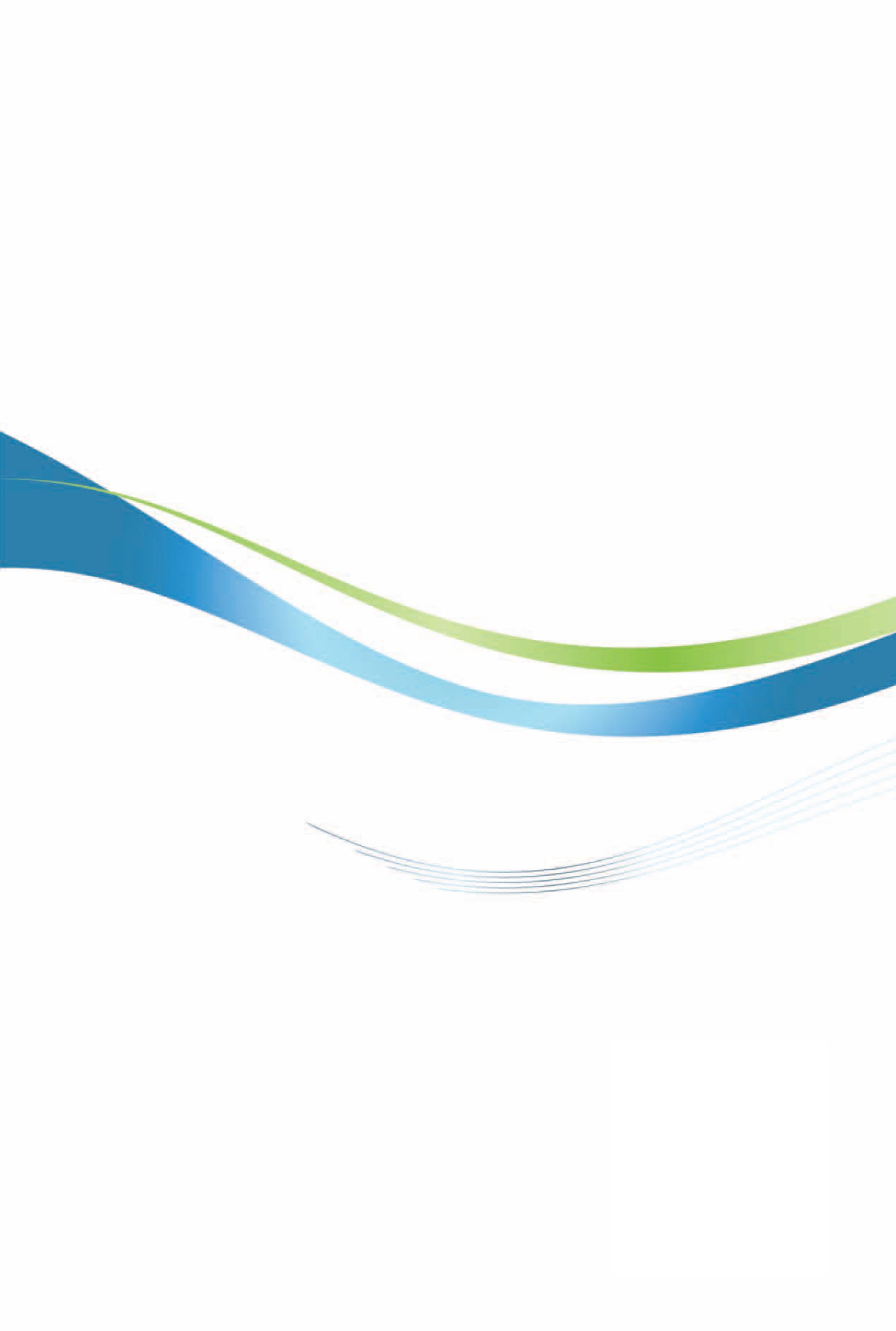 波札那投資環境簡介Investment Guide to Botswana經濟部投資業務處  編印感謝駐南非代表處經濟組協助本書編撰自  然 人  文自  然 人  文地理環境位於南部非洲心臟地帶，係一內陸國，東南部及南部毗連南非，東北鄰辛巴威，西部與北部與那米比亞接壤。國土面積58萬1,730平方公里氣候半乾旱、冬暖夏熱種族以茨瓦納族為主人口結構共224萬人；茨瓦納人占79%、卡朗加人占11%、巴薩爾瓦人約3%、其他（包括卡拉哈迪人及白人）約7%教育普及程度普及識字率88.5%語言以英語為官方語言宗教基督教及傳統信仰首都及重要城市首都為嘉伯隆里（Gaborone），另Francistown、Lobatse、Ghanzi及Selebi-Phikwe為重要城市政治體制共和制投資主管機關波札那投資貿易中心（Botswana Investment and Trade Center, BITC）經  濟  概  況經  濟  概  況幣制Pula（BWP）國內生產毛額US$173.8億（2017）經濟成長率4.5%（2018）平均國民所得US$8,634（2018）匯率US$1=10.7161Pula（2019.04.24）利率央行附買回現率5%（2019.04）通貨膨脹率3.3%（2019.03）產值最高前五種產業礦業、旅館餐飲業、金融服務業、運輸及郵電業、營建業出口總金額US$59.34億（2017）主要出口產品鑽石、銅、鎳、蘇打粉、牛肉、紡織品（2017）主要出口國家比利時、印度、阿聯大公國、南非、新加坡、以色列、香港、納米比亞進口總金額US$50.05億（2017）主要進口產品食物、機械、電子產品、交通設備、紡織品、燃料及石油產品、木材及紙類製品、金屬及金屬製品（2017）主要進口國家南非、加拿大、以色列程序所需時間費用1.向ROCIP申請公司名稱預查及保留3天20波幣2.開立銀行帳戶1~2天無3.向ROCIP申請公司設立登記2~3週360波幣4.向貿工部申請投資經營行業許可證3週各行業不同，介於100~2,000波幣5.向稅務局申請公司所得稅號碼登記7天無6.向海關及貨物稅單位申請加值稅（VAT）登記7天無7.申請員工工作傷害保險1天無年度金額20085202009208201021820111,371201254220133982014515201567920161292017400